         Fakultná nemocnica s poliklinikou Nové Zámky                        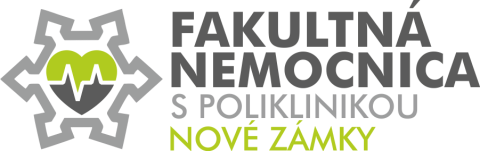                 Slovenská ulica 11 A, 940 34 Nové ZámkyTel: +421 (0) 35 691 2111   E-mail: email@nspnz.sk    Web: www.nspnz.skVýzva na predloženie ponuky v zmysle § 117   podľa  zákona č. 343/2015 Z. z. o verejnom obstarávaní a o zmene a doplnení niektorých zákonov  v znení neskorších predpisov  (ďalej len „zákon o verejnom obstarávaní“) na predmet zákazky:MRI kompatibilná dokovacia stanica na injekčné dávkovače určená do MRI prostredia Identifikácia verejného obstarávateľaNázov:			Fakultná nemocnica s poliklinikou Nové ZámkySídlo:                         	Slovenská ulica 11 A, 940 34  Nové ZámkyPrávna forma:  		príspevková organizáciaZastúpená:                  	MUDr. Karol Hajnovič   - riaditeľ FNsP Nové ZámkyIČO:                            	173 361 12DIČ:                             	2021068324IČ DPH:                       	SK2021068324Bankové spojenie:       	Štátna pokladnica, Radlinského 32, 810 05 BratislavaBIC/SWIFT:                 	SPSRSKBAČíslo účtu príjemcu:    	7000540295/8180Číslo IBAN :                 	SK88 8180 0000 0070 0054 0295Názov účtu príjemcu:   	BÚ neúročený FNsP NZKontaktná osoba určená pre styk s uchádzačmi:       Neonatologická klinika: Vedúca sestra: PhDr. Gabriela Magyarová,PhD.-   tel. 035/691 2227, gabriela.magyarova@nspnz.sk Primár: MUDr. Klaudia Demová, PhD. - tel. 035/691 2202, klaudia.demova@nspnz.skOddelenie verejného obstarávania:  Ing. Katalin Szabó,   tel. 035/691 2214,   katalin.szabo@nspnz.skPredmet zákazky:      MRI kompatibilná dokovacia stanica na injekčné dávkovače určená do MRI prostredia kompatibilná s väčšinovými injekčnými dávkovačmi využívanými na Neonatologickej klinike FNsP Nové ZámkySpoločný slovník obstarávania (CPV)  331994100-7  Prístroje a nástroje na infúziu  Rozdelenie predmetu zákazky na časti
Verejný obstarávateľ  vyžaduje predloženie ponuky na dodávku  celého predmetu zákazky.  Opis predmetu zákazky: Bližšia špecifikácia predmetu zákazky tvorí prílohu tejto výzvy. Predpokladaná hodnota zákazky: :  PHZ je stanovená na základe prieskumu trhu vo výške 21 500 Eur bez DPH. Lehota na predkladanie ponúk:  16.9.2021 do 10.00 h. – ponuka sa predkladá elektronicky  na e-mailovú adresu  katalin.szabo@nspnz.sk  Výsledok verejného obstarávania: Výsledkom verejného obstarávania bude záväzná objednávka pre víťazného uchádzačaHlavné podmienky financovania a platobné podmienky: Predmet zákazky sa bude financovať formou bezhotovostného platobného styku na základe faktúry s lehotou splatnosti  60 (šesťdesiat) kalendárnych dní odo dňa doručenia faktúry Objednávateľovi na adresu Objednávateľa. Faktúra musí byť vystavená v súlade s príslušnými právnymi predpismi, najmä v súlade so zákonom č. 222/2004 Z.z. o dani z pridanej hodnoty v znení neskorších predpisov. Ak faktúra nebude obsahovať zákonom stanovené náležitosti alebo nebude vystavená v súlade s touto Zmluvou, má Objednávateľ právo vrátiť ju Dodávateľovi na opravu a doplnenie, pričom u opravenej a doplnenej faktúry nová lehota splatnosti začína plynúť odo dňa doručenia opravenej a doplnenej faktúry Objednávateľovi.      Dodávateľ vystaví faktúru za dodávku tovaru do 15 dní odo dňa jeho riadneho dodania, najneskôr však do piateho pracovného dňa mesiaca, nasledujúceho po mesiaci, v ktorom bol tovar dodaný.      Postúpenie pohľadávok veriteľa podľa § 524 a nasl. zákona č.40/1964 Zb. Občiansky zákonník v znení neskorších predpisov (ďalej len ,,Občiansky zákonník“) bez predchádzajúceho súhlasu dlžníka je zakázané. Právny úkon, ktorým budú postúpené pohľadávky veriteľa v rozpore s dohodou dlžníka podľa predchádzajúcej vety bude podľa § 39 Občianskeho zákonníka neplatné.      Akceptácia ručiteľského vyhlásenia podľa § 303 a nasl. zákona č. 513/1991 Zb. Obchodného zákonníka v znení neskorších  predpisov (ďalej len ,,Obchodný zákonník“) zo strany veriteľa je bez predchádzajúceho súhlasu dlžníka zakázaná. Právny úkon, ktorým veriteľ akceptuje ručiteľské vyhlásenie tretej osoby, na základe ktorého sa tretia osoba stane dlžníkovým veriteľom  v rozpore s dohodou dlžníka a veriteľa podľa predchádzajúcej vety bude podľa § 39 Zákona č.40/1964 Zb. Občiansky zákonník v znení neskorších predpisov neplatné. Predmet zákazky bude financovaný zo schválených  kapitálových výdavkov pre  verejného obstarávateľa (v prípade ich pridelenia). Obsah ponuky :  V ponuke predložte nasledovné doklady a dokumenty: Uchádzačom podpísaná a opečiatkovaná cenová ponuka (príloha č. 1) – Tabuľka Návrh 
na plnenia stanoveného kritéria -  Celková cena v eurách bez DPH, DPH a s DPH, ktorou sa rozumie celková cena za plnenie predmetu zákazky.  V navrhnutej   cene   požadujeme   zahrnúť   všetky   náklady.  Doklad, ktorým uchádzač preukáže oprávnenie dodávať tovar (verejný obstarávateľ nevyžaduje predložiť kópiu oprávnenia poskytovať predmet plnenia rovnaký alebo podobný ako je predmet zákazky. Túto skutočnosť si verejný obstarávateľ overí vo zverejnených profesijných registroch. Podpísanie čestného vyhlásenia, že uchádzač má oprávnenie poskytovať predmet obstarávania, a nemá uložený zákaz účasti vo verejnom obstarávaní potvrdený konečným rozhodnutím v Slovenskej republike alebo v štáte sídla, miesta podnikania alebo obvyklého pobytu. (príloha č.2) Kritériá na vyhodnotenie ponúk: Jediným kritériom vyhodnotenia cenovej ponuky bude najnižšia cena v eur s DPH za celý predmet zákazky bez možnosti účtovať ďalšie náklady (cestovné, kopírovanie, administratívne činnosti, CD, papier  a iné) (uchádzač uvedie cenu v zmysle prílohy č. 1). Poradie ponúk sa stanoví od najnižšej ceny po najvyššiu cenu. Úspešným uchádzačom sa stane uchádzač s najnižšou cenou v EUR s DPH.Navrhovanú zmluvnú cenu je potrebné rozpísať: cena v eur bez DPH, výška DPH, cena v eur vrátane DPH, prípadne uviesť, ak nie ste platcom DPH.Ak je uchádzač platcom dane z pridanej hodnoty (ďalej len „DPH“), navrhovanú zmluvnú cenu uvedie v zložení: navrhovaná zmluvná cena celkom bez DPH, DPH, cena celkom s DPH v EUR.Ak cenovú ponuku predloží uchádzač, ktorý nie je platcom DPH, na túto skutočnosť vo svojej cenovej ponuke upozorní a predloží cenovú ponuku, ktorá je konečná, nemenná. Pri vyhodnocovaní uchádzača sa bude vyhodnocovať ponuka celková v EUR s DPH. Uchádzač do cenovej ponuky uvedie cenu v EUR bez DPH a Cenu v EUR s DPH rovnakú a samotnú DPH nevyjadruje.Dôvody na zrušenie Výzvy: Verejný obstarávateľ môže zrušiť použitý postup zadávania zákazky z nasledovných dôvodovnebola predložená žiadna ponuka,ani jeden uchádzač nesplnil podmienky Výzvy,zmenili sa okolnosti, za ktorých sa vyhlásilo toto verejné obstarávanie,verejný obstarávateľ si vyhradzuje právo zrušiť verejné obstarávanie Verejný obstarávateľ nesmie uzavrieť zmluvu s uchádzačom, ktorý má povinnosť zapísať sa 
do registra partnerov verejného sektora a nie je zapísaný v registri partnerov verejného sektora alebo ktorého subdodávateľ alebo subdodávatelia, ktorí majú povinnosť zapísať sa do registra partnerov verejného sektora a nie sú zapísaní v registri partnerov verejného sektora.Verejný obstarávateľ si vyhradzuje právo neuzatvoriť zmluvu s úspešným uchádzačom v prípade, ak proces verejného obstarávania nebude akceptovaný zo strany poskytovateľa finančných prostriedkov, alebo v prípade, ak zdravotníckemu zariadeniu ako verejnému obstarávateľovi nebudú pridelené finančné prostriedky na realizáciu zákazky zo strany ich poskytovateľa. Iné informácie: Všetky náklady spojené s prípravou a predložením ponuky znáša uchádzač bez akéhokoľvek nároku voči verejnému obstarávateľovi. V Nových Zámkoch, dňa  9.9 2021 Za verejné obstarávanie:Ing. Katalin Szabó - referentka  oddelenia verejného obstarávania   .............................................Ing. Vladimír Lipovský  - vedúci oddelenia verejného obstarávania .............................................Schválil :                                                 .............................................			                    	                                                 MUDr. Karol Hajnovič                                                                                                      riaditeľ FNsP Nové ZámkyPrílohy.: príloha č. 1 - návrh uchádzača na plnenie kritériapríloha č. 2 - čestné vyhláseniepríloha č. 3  - špecifikácia predmetu zákazky Príloha č. 1.Návrh uchádzača na plnenie kritéria Názov zákazky : MRI kompatibilná dokovacia stanica na injekčné dávkovače určená do MRI prostredia Identifikácia ponúkaného zariadenia:  	.................................................................................Doba dodania (kal. dní) : 		..................................................................................Obchodné meno uchádzača: ............................................................................................................................................Sídlo alebo miesto podnikania: ............................................................................................................................................E-mailová adresa:          ............................................ Tel., mobil:                    .............................................Dátum:                           .............................................Osoba oprávnená konať v mene uchádzača:                                                                  ................................................................................                                                                                                 (meno, priezvisko, podpis)  Príloha č. 2.Čestné vyhlásenieDolupodpísaný .................................. (meno osoby oprávnenej konať v mene dodávateľa, funkcia, názov firmy) čestne vyhlasujem, že v zákazke „MRI kompatibilná dokovacia stanica na injekčné dávkovače určená do MRI prostredia “vyhlásenej verejným obstarávateľom FNsP Nové Zámky spĺňam nasledovné podmienky:mám oprávnenie dodávať tovary, ktoré sú predmetom Výzvy na zákazku 
na dodanie tovaru: „ MRI kompatibilná dokovacia stanica na injekčné dávkovače určená do MRI prostredia“    nemám uložený zákaz účasti vo verejnom obstarávaní potvrdený konečným rozhodnutím 
v Slovenskej republike alebo v štáte sídla, miesta podnikania alebo obvyklého pobytu.V ............................., dňa ....................                                                                                           ........................................................                                                                                  meno a podpis osoby oprávnenej konať v mene dodávateľaPredmet zákazkyCena v eurbez DPHDPHv eurCena v eurs DPHMRI kompatibilná dokovacia stanica na injekčné dávkovače